Circuit Training – Solving Triangles					Name: ________________________Extended Math 11 G03 - Solve problems that involve the cosine law and the sine law, including the ambiguous case.Directions: Beginning in cell #1, find the missing side or angle (rounded to the nearest integer). Hunt for your answer and call that cell #2. Proceed in this manner until you complete the circuit. 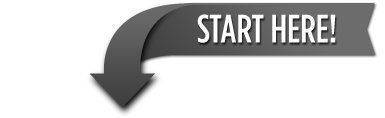 Answer:   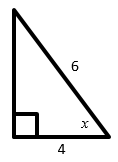 #1   Answer: 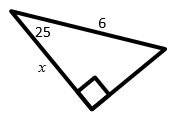 # ______   Answer: 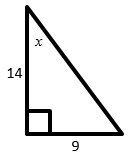 # ______   Answer:  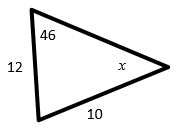 # ______   Answer: 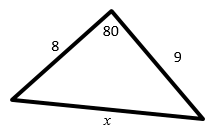 # ______   Answer:  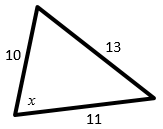 # ______   Answer: 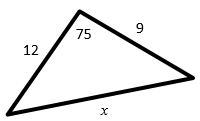 # ______   Answer: 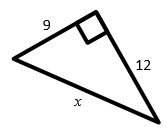 # ______   Answer: 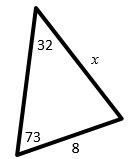 # ______   Answer: 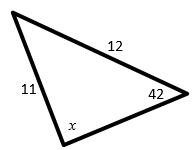 # ______  